КЛИНИЧКИ ЦЕНТАР ВОЈВОДИНЕ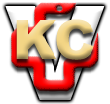 KLINIČKI CENTAR VOJVODINE21000 Novi Sad, Hajduk Veljkova 1telefon: +381 21/484 3 484www.kcv.rs, e-mail: uprava@kcv.rsНАРУЧИЛАЦКЛИНИЧКИ  ЦЕНТАР ВОЈВОДИНЕул. Хајдук Вељкова бр. 1, Нови Сад(www.kcv.rs)ОБАВЕШТЕЊЕ О ПОКРЕТАЊУ ЗАХТЕВА ЗА ЗАШТИТУ ПРАВАВрста наручиоца: ЗДРАВСТВОВрста поступка: Врста предмета: Предмет јавне набавке је: 246-15-O – Сервис и одржавање медицинске опреме произвођача „Drager“, за потребе Клиничког центра Војводине; 50421000 Услуге поправке и одржавања медицинске опремеФаза поступка јавне набавке у којој је поднет захтев за заштиту права: У фази пре истека рока за подношење понуда за предметни поступак јавне набавке.Наручилац не задржава даље активности у поступку јавне набавке.Лице за контакт: Служба за немедицинске јавне набавке, тел. 021/487-22-27.